Отчет об участии команды от МБУ СОШ ЗАТО Звездный на всероссийском этапе Всероссийских спортивных игр школьников «Президентские спортивные игры»        Всероссийский этап Всероссийских спортивных игр школьников «Президентские спортивные игры» проходил с 7 по 28 сентября 2017 года на базе ФГБОУ «Всероссийский детский центр «Орлёнок» (Туапсинский район, Краснодарский край). В финальных соревнованиях приняли участие 1585 обучающихся в составе команд-школ из 80 субъектов Российской Федерации. Пермский край на этих соревнованиях представляли учащиеся МБУ СОШ ЗАТО Звёздный.      В течение трёх недель школьники соревновались в пяти обязательных и трёх дополнительных видах программы. Обязательные виды: легкая атлетика, плавание, уличный баскетбол, настольный теннис и шашки. Дополнительные виды: тег-регби, лапта, гандбол.  Победителей определяли в командном и общекомандном зачётах. Наша команда заняла 26 место в общем зачете. Наиболее удачно выступили по легкой атлетике – 4 место, в плавании – 10 место, в играх по тег-регби – 4 место.Для участников Президентских спортивных игр были организованы мастер-классы по баскетболу (провели игрок национальной сборной России Владимир Дячок и руководитель проекта «Тренировочная Академия РФБ» и «Jr. NBA» в России Александр Анищенко), по шашкам (гроссмейстеры Сергей Александрин и Алексей Шонин, чемпион мира 2016 года), по гандболу (Олимпийская чемпионка, капитан национальной сборной России по гандболу Ирина Близнова).         Мероприятия всероссийского этапа прошли на высоком организационном уровне. Праздник юности и спорта состоялся.Участники в полной мере проявили свои способности на спортивных площадках, узнали много нового, получили заряд положительных эмоций, обрели новых друзей из разных уголков страны.       Наша команда: 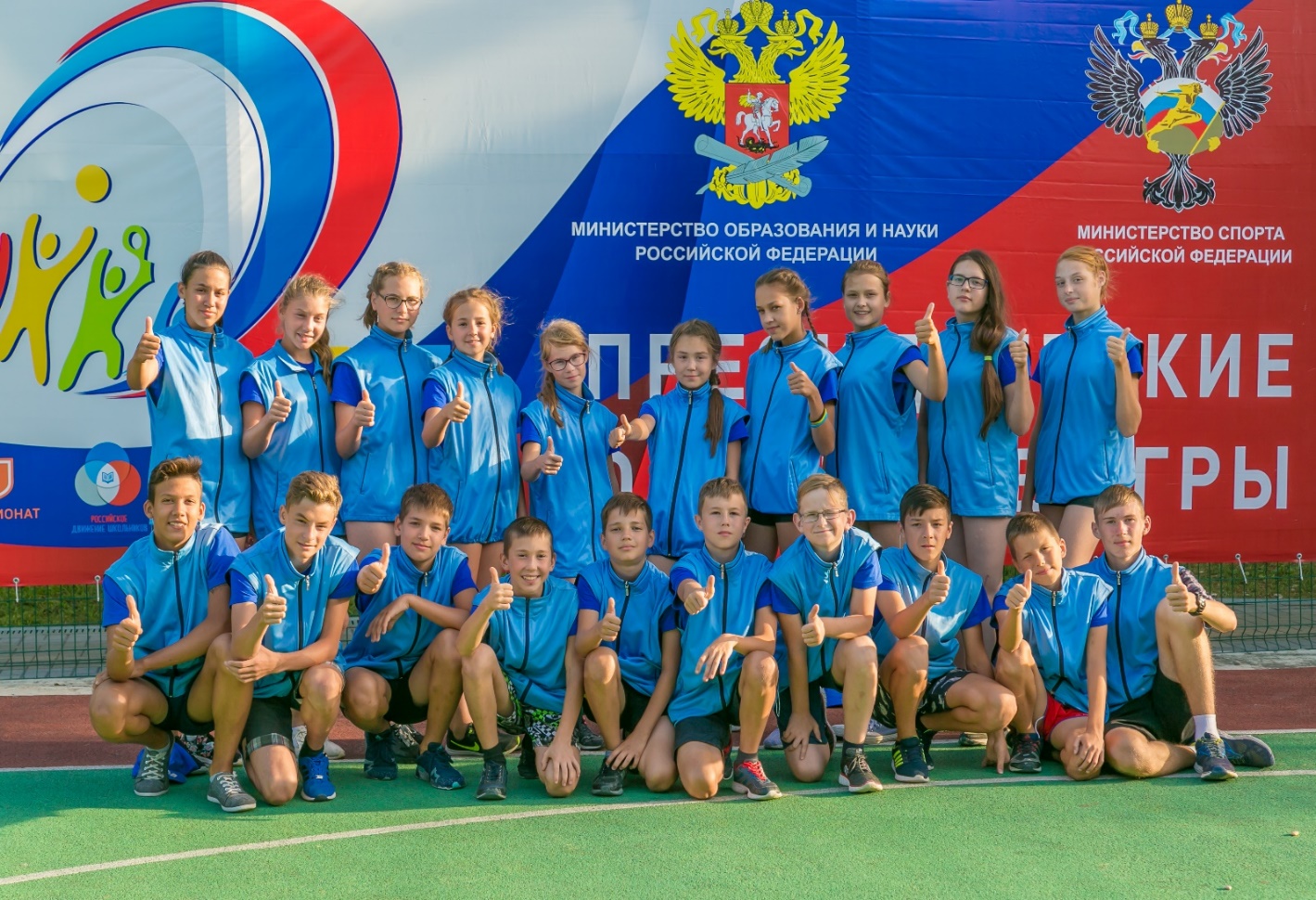 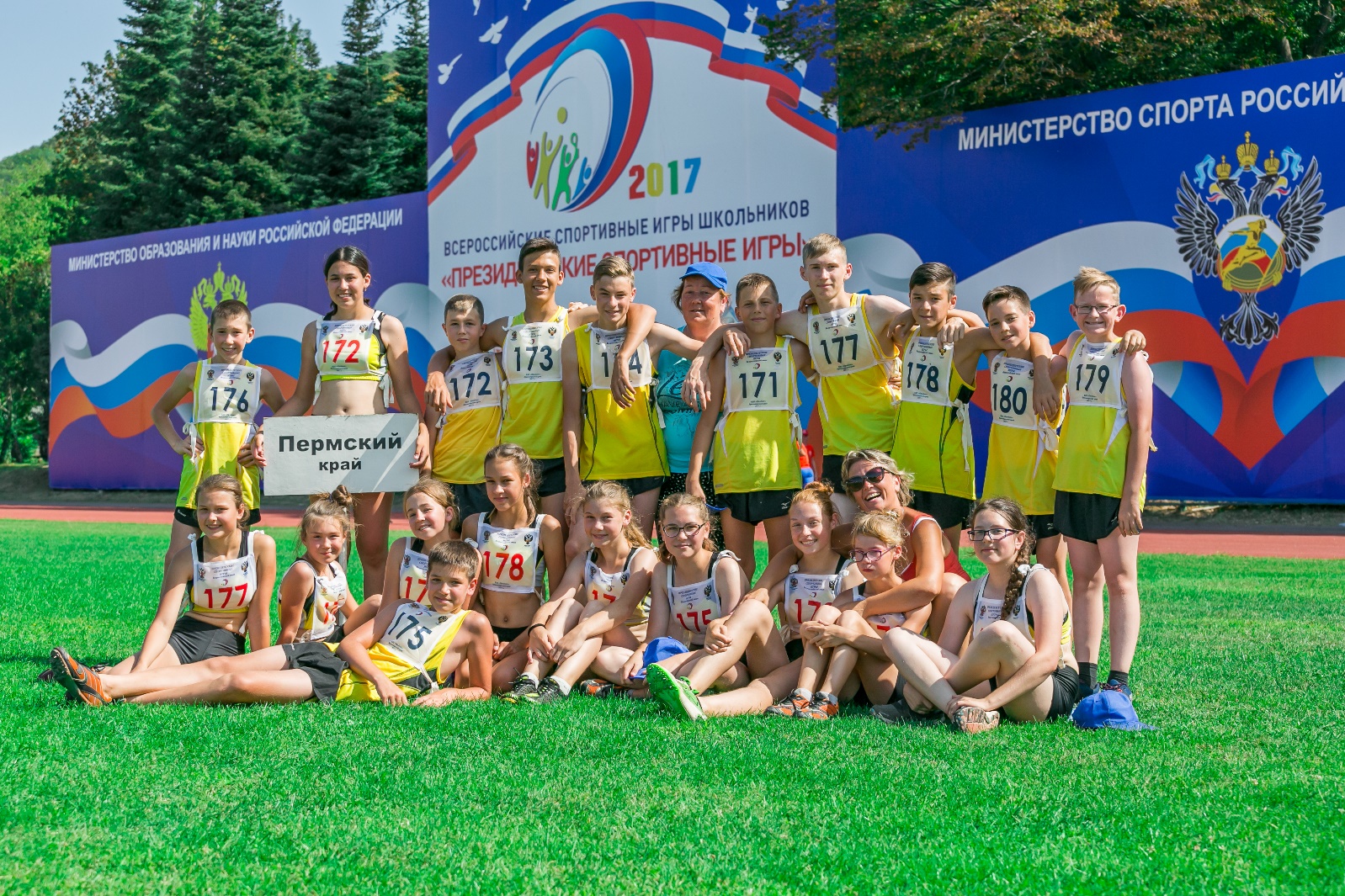 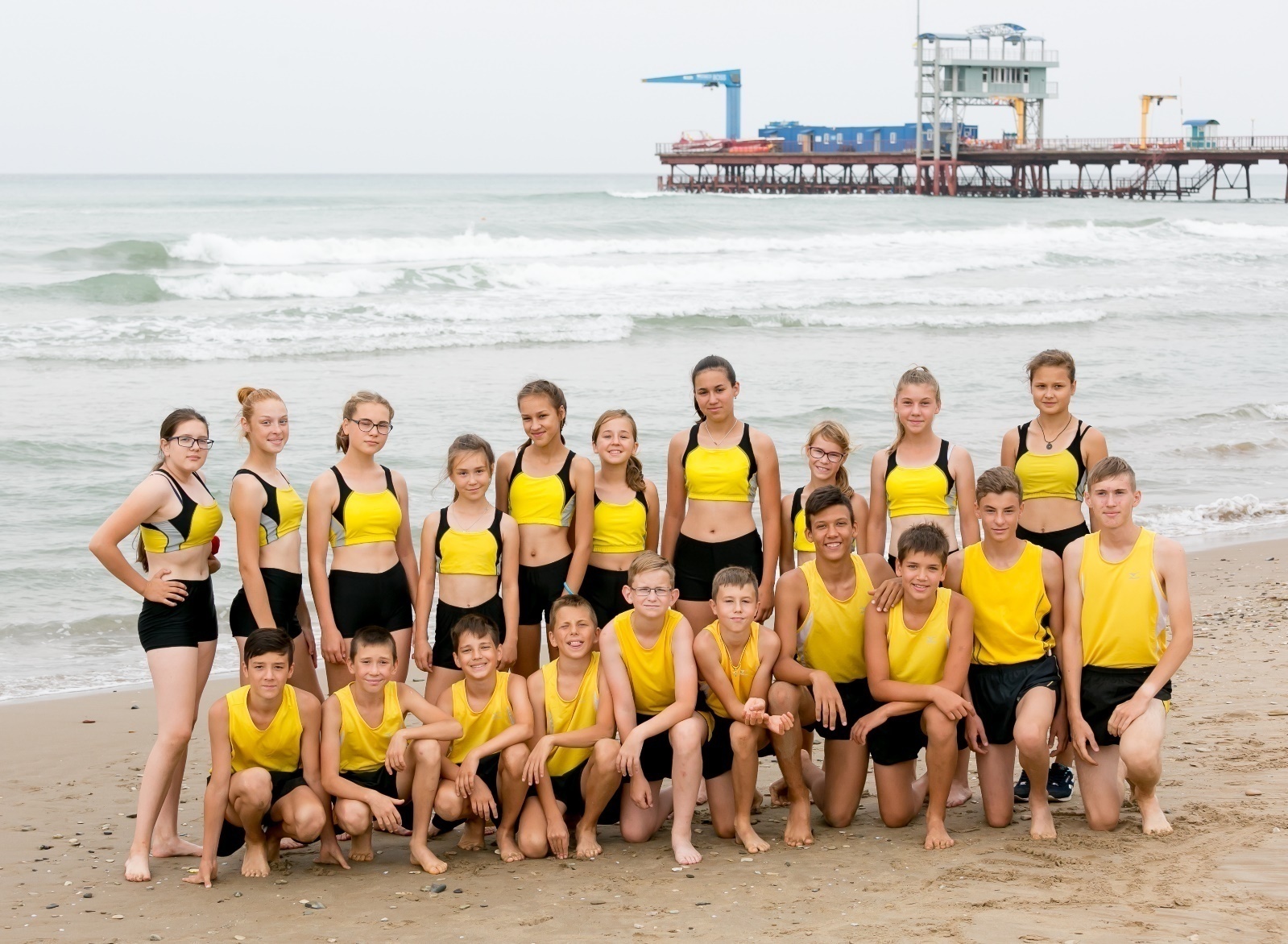 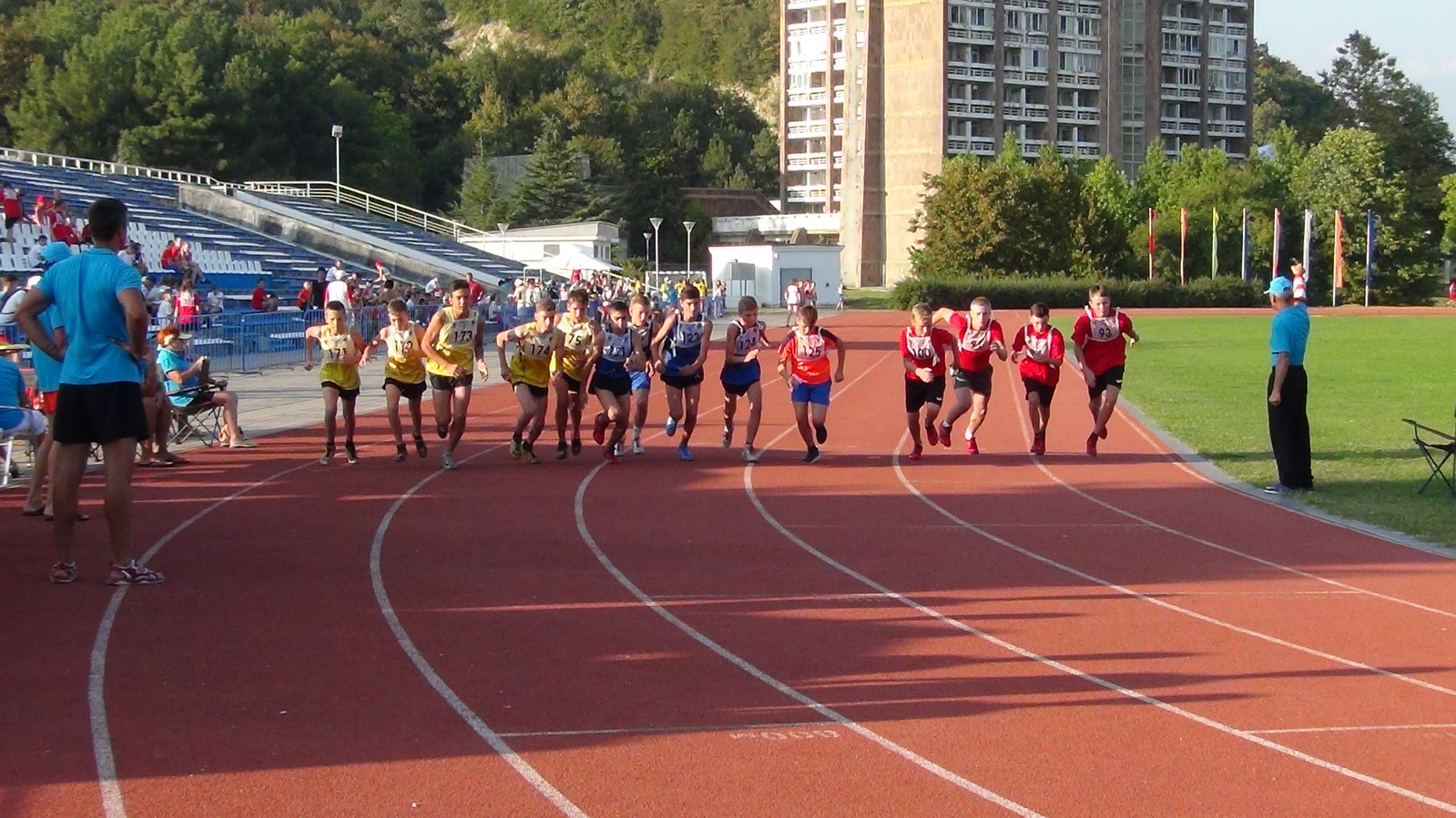 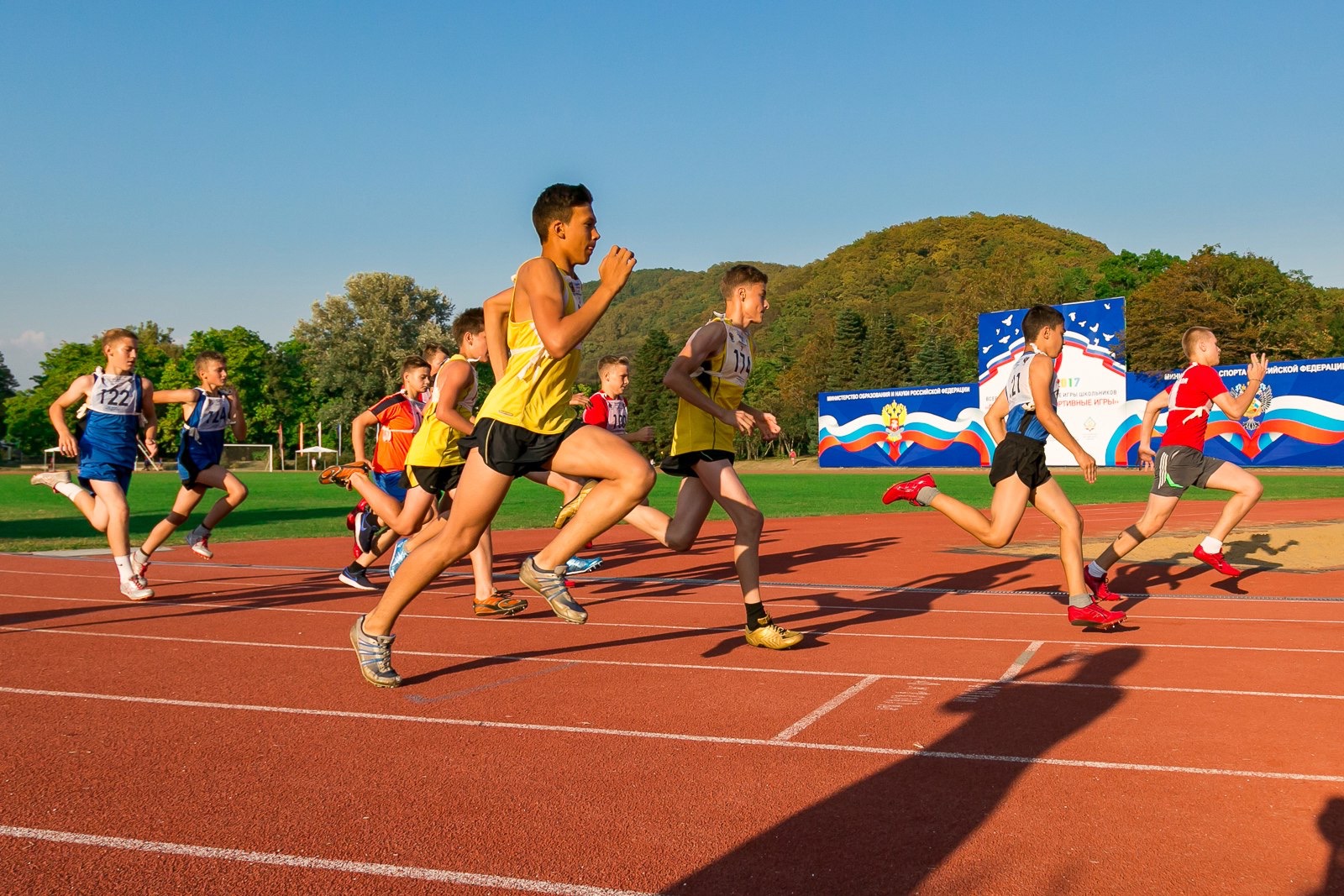 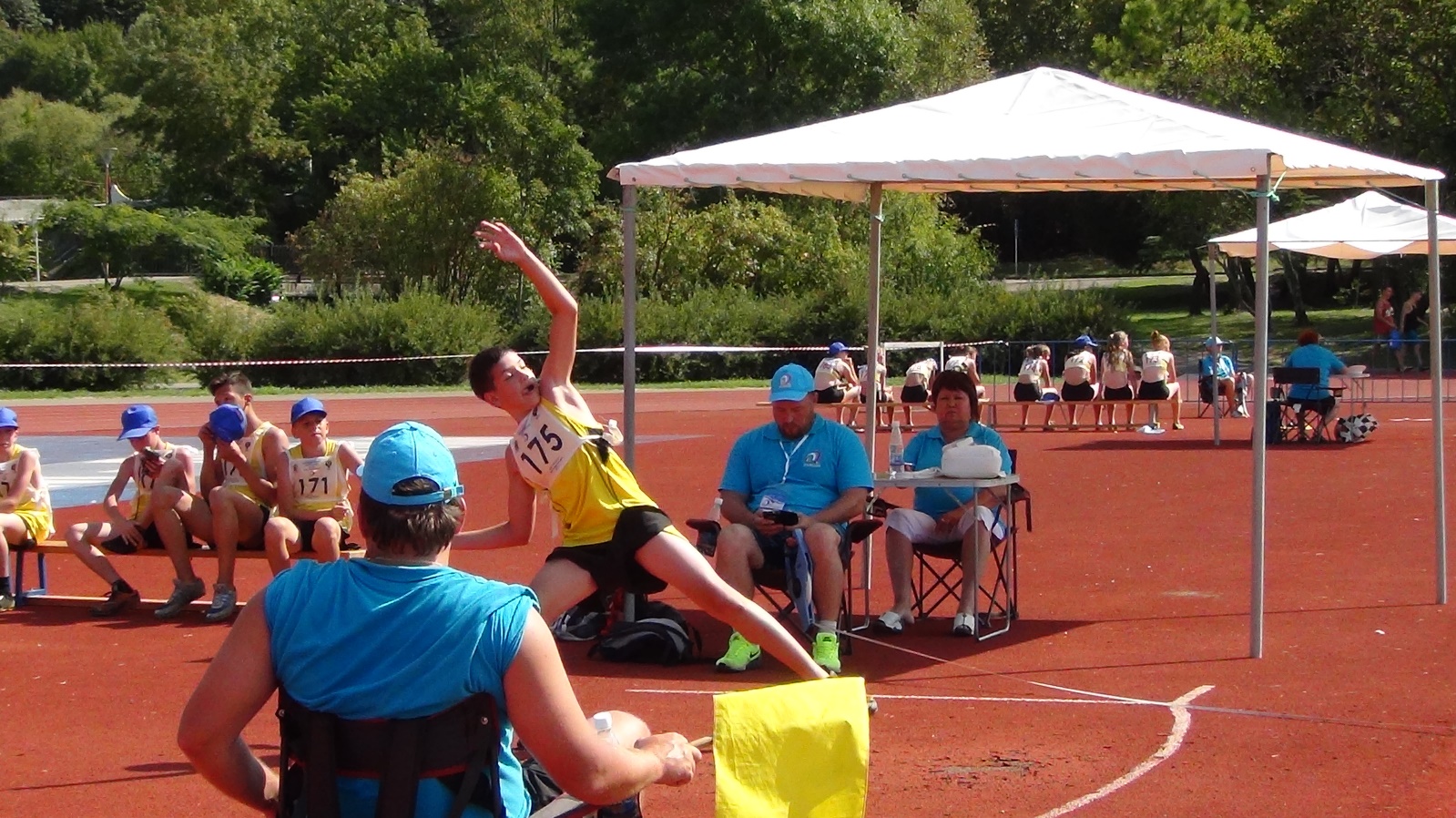 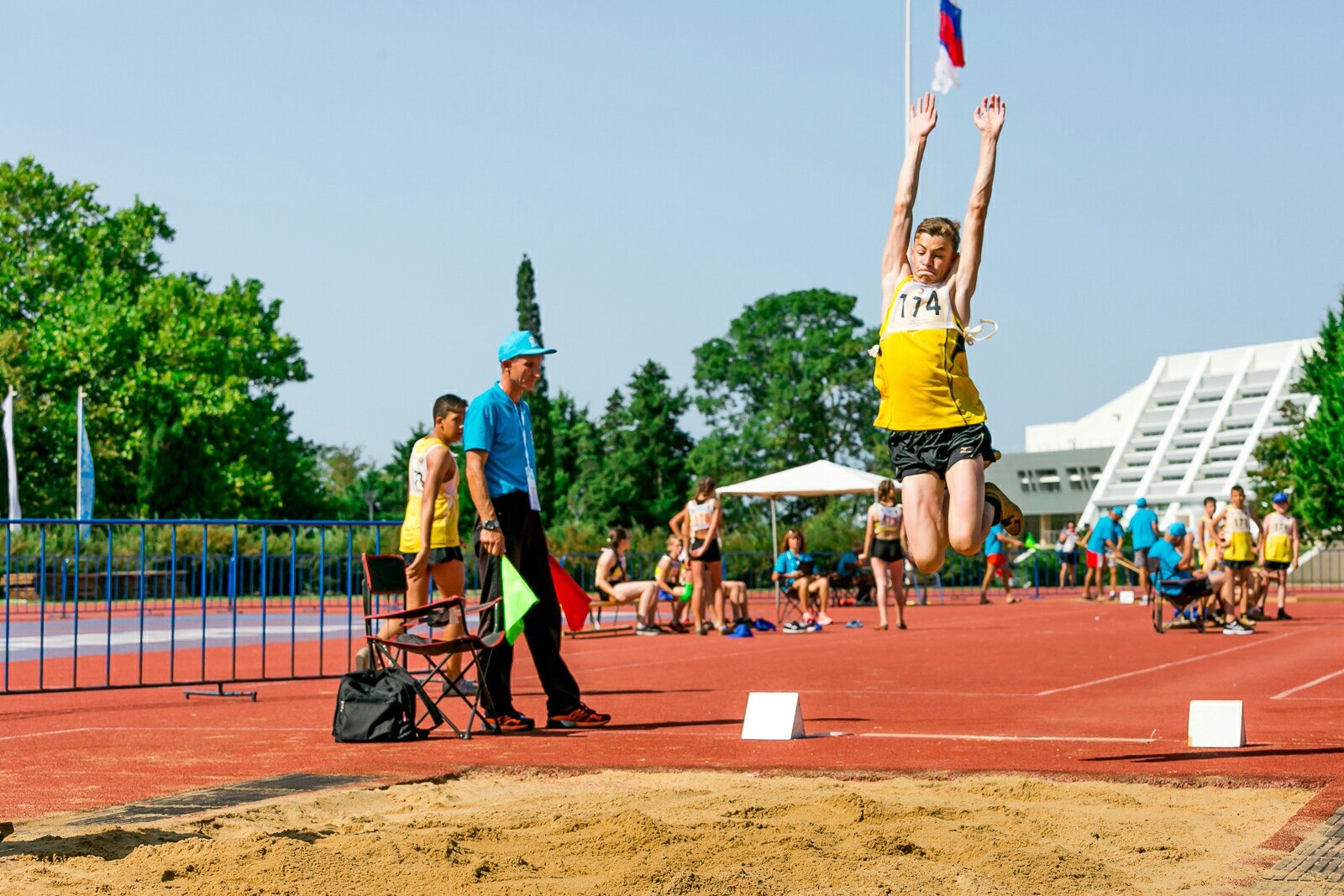 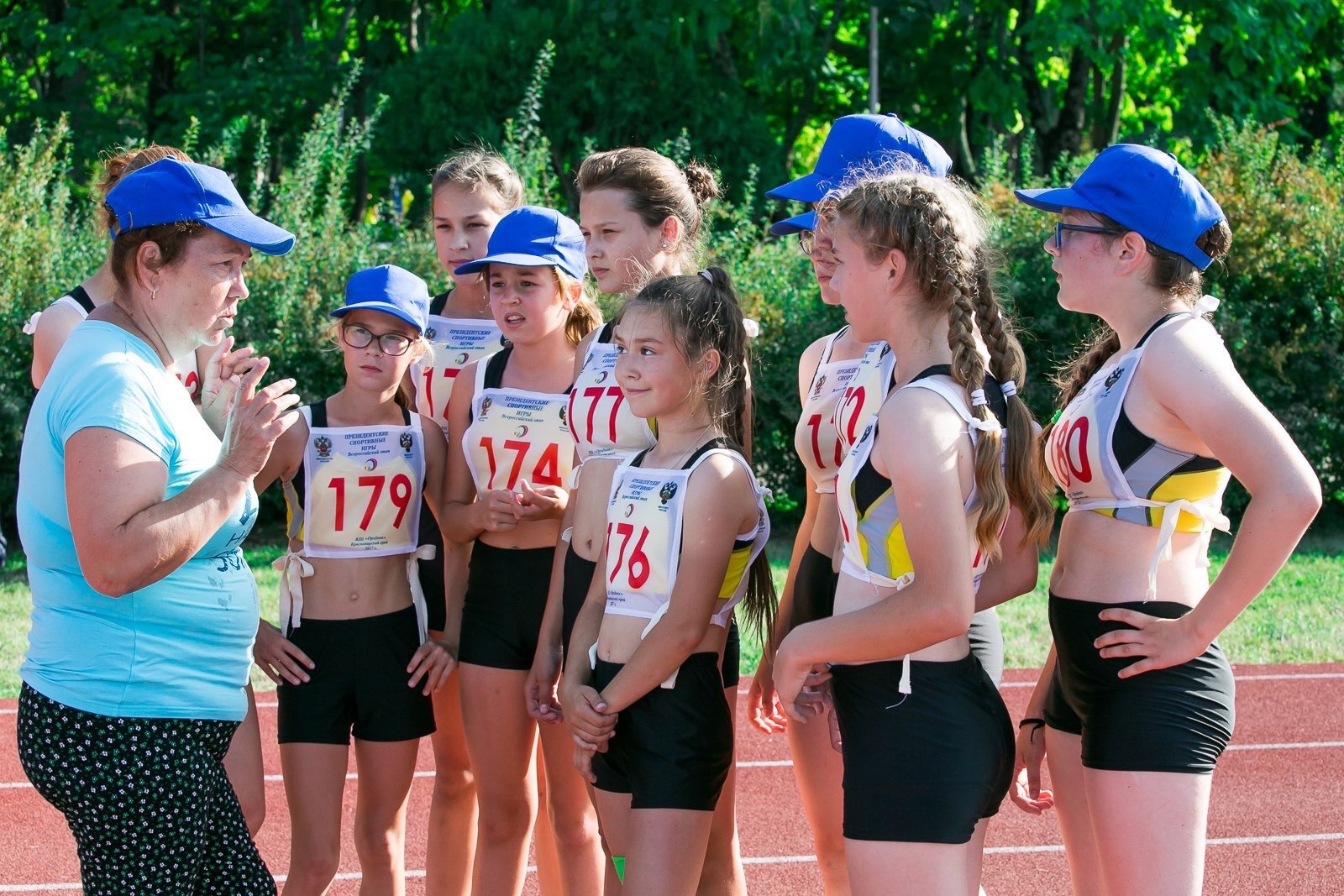 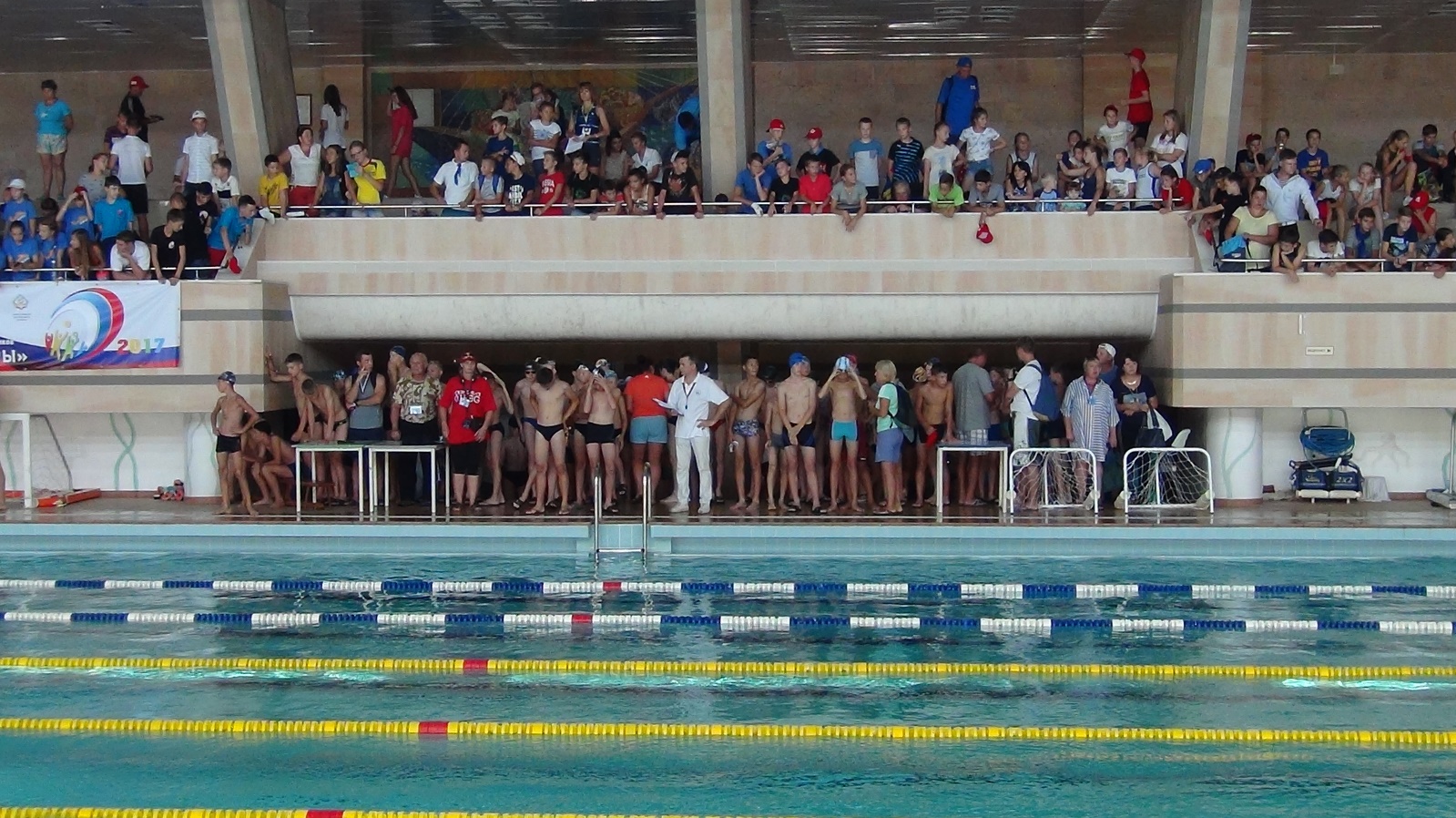 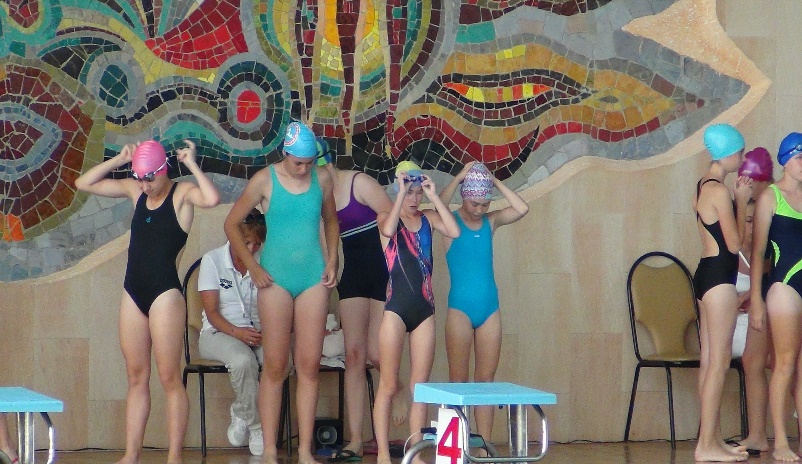 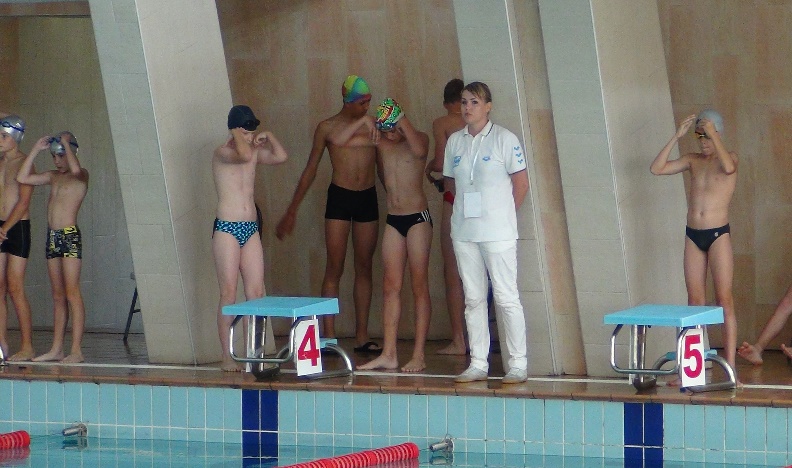 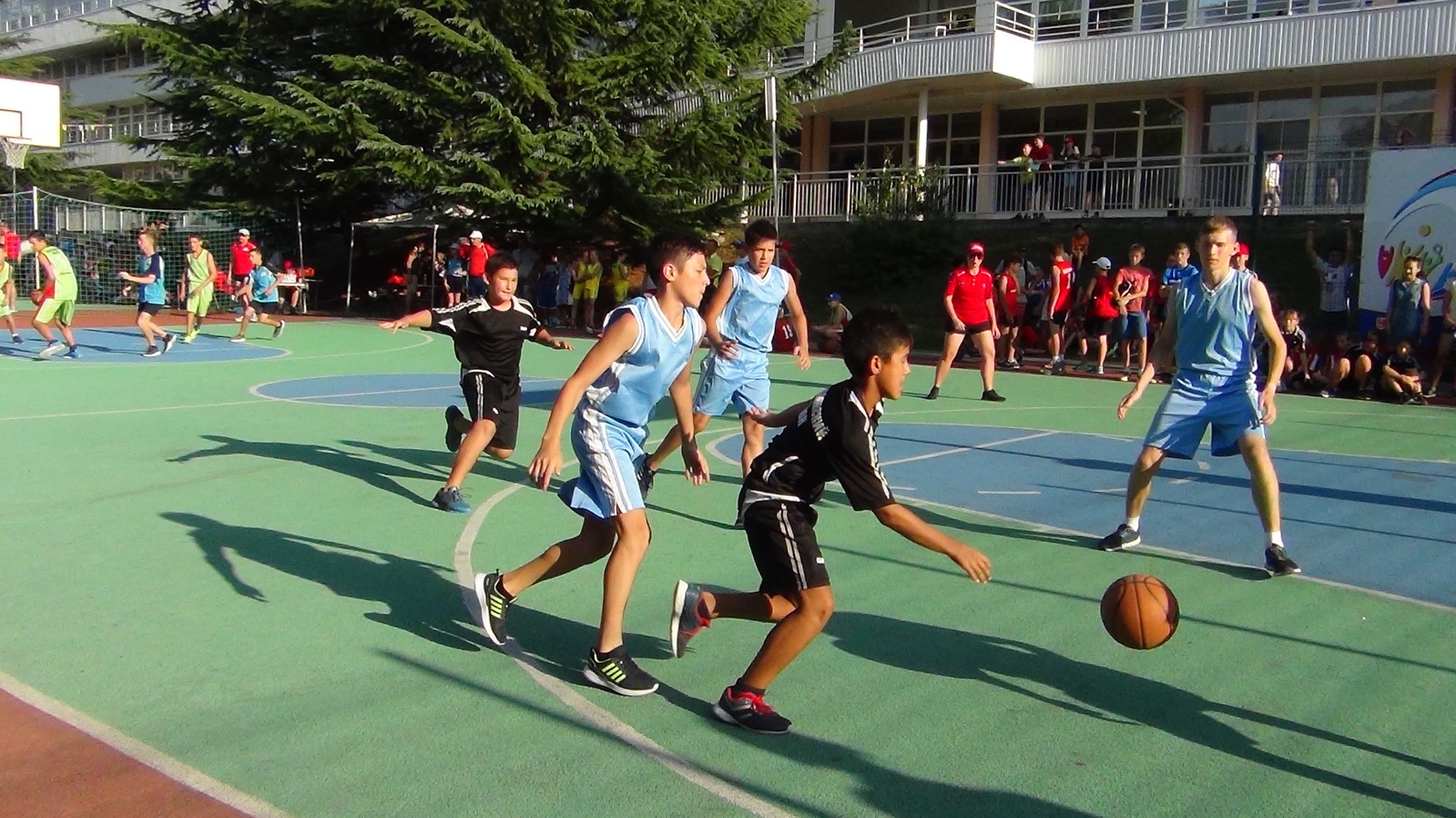 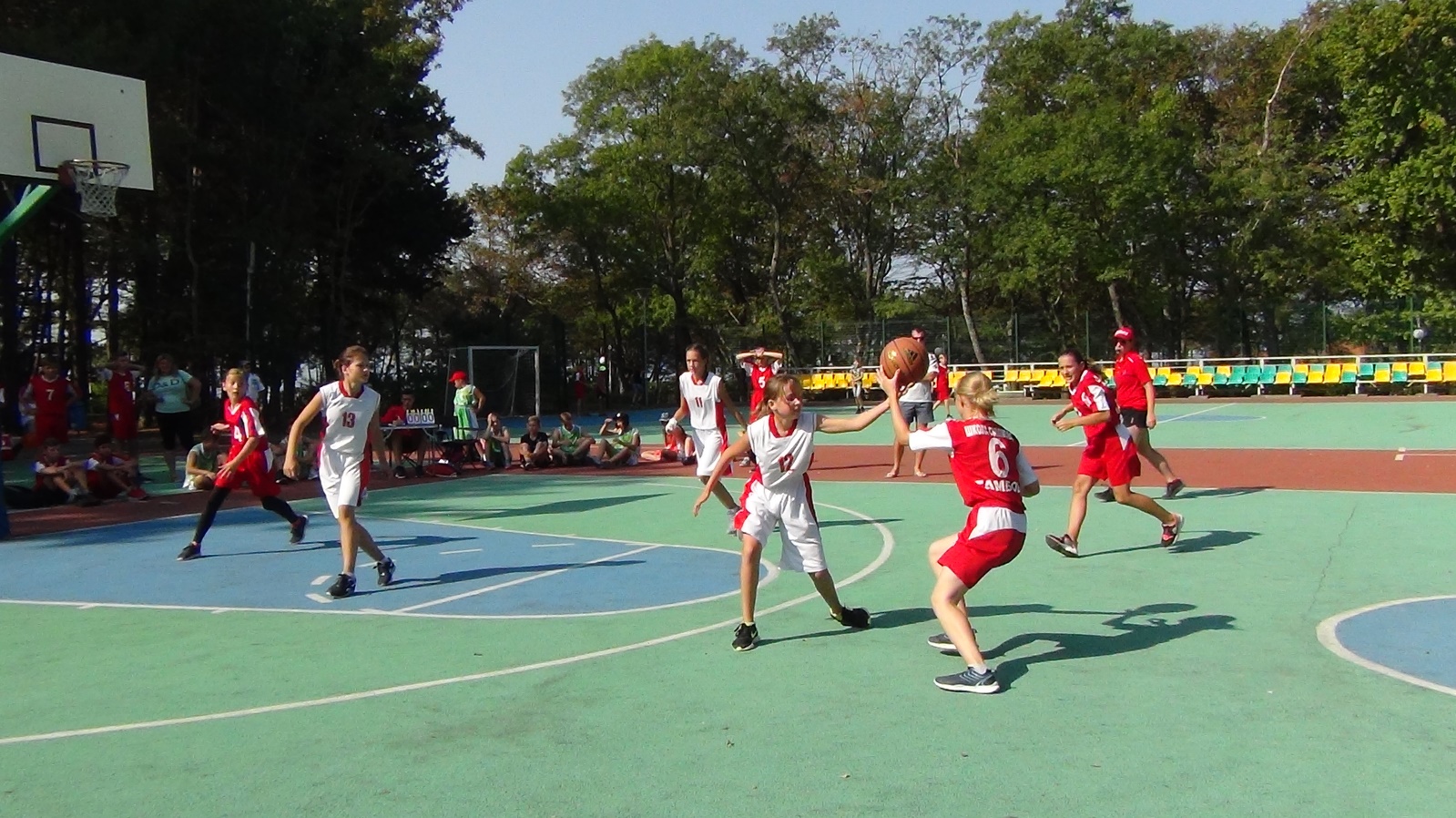 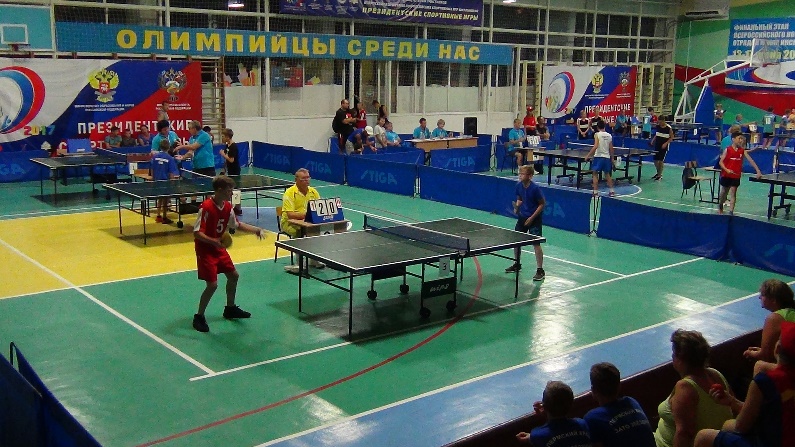 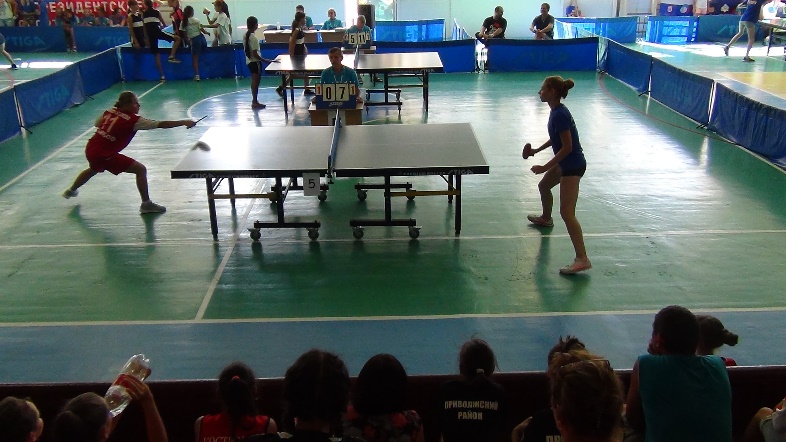 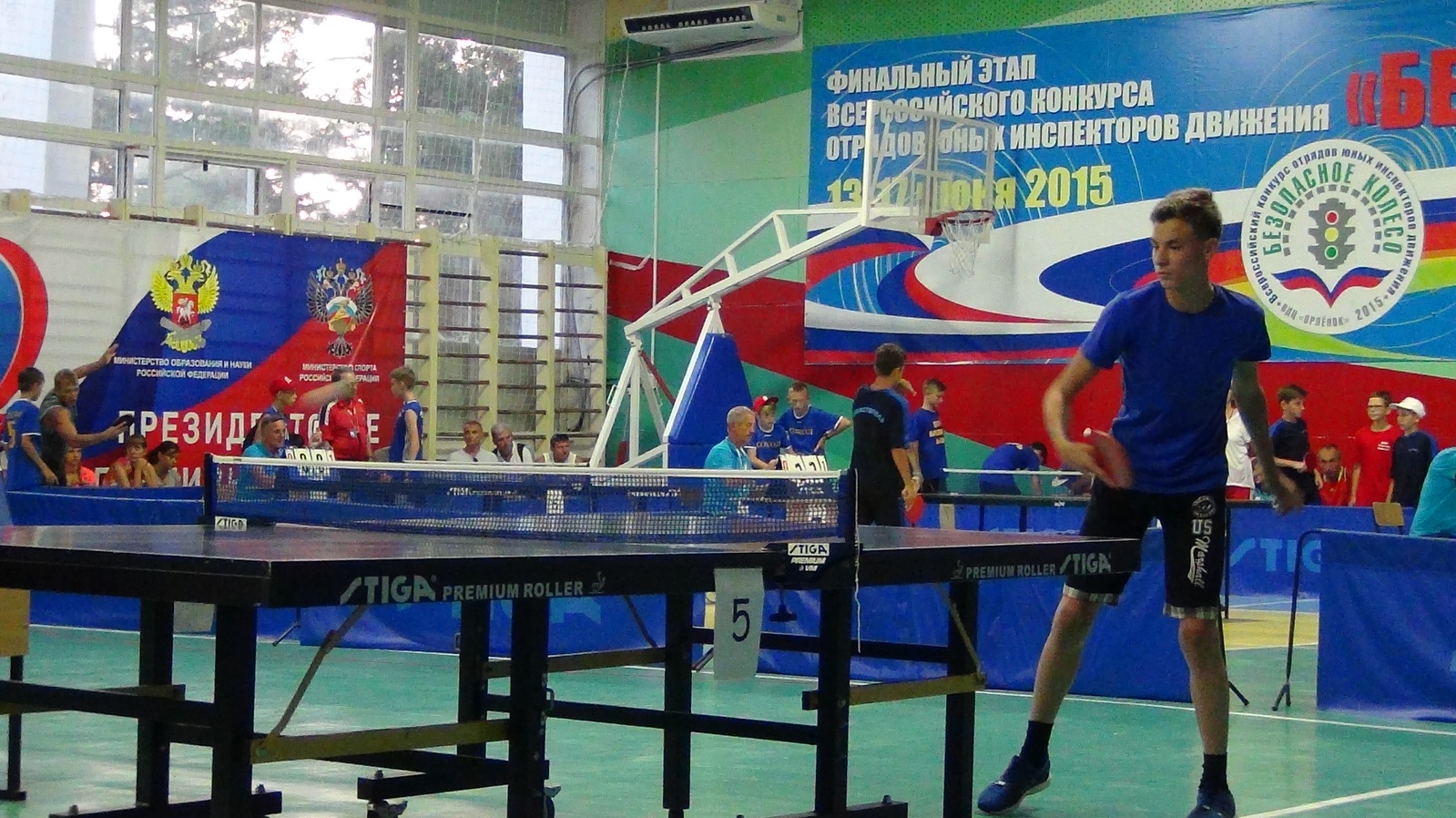 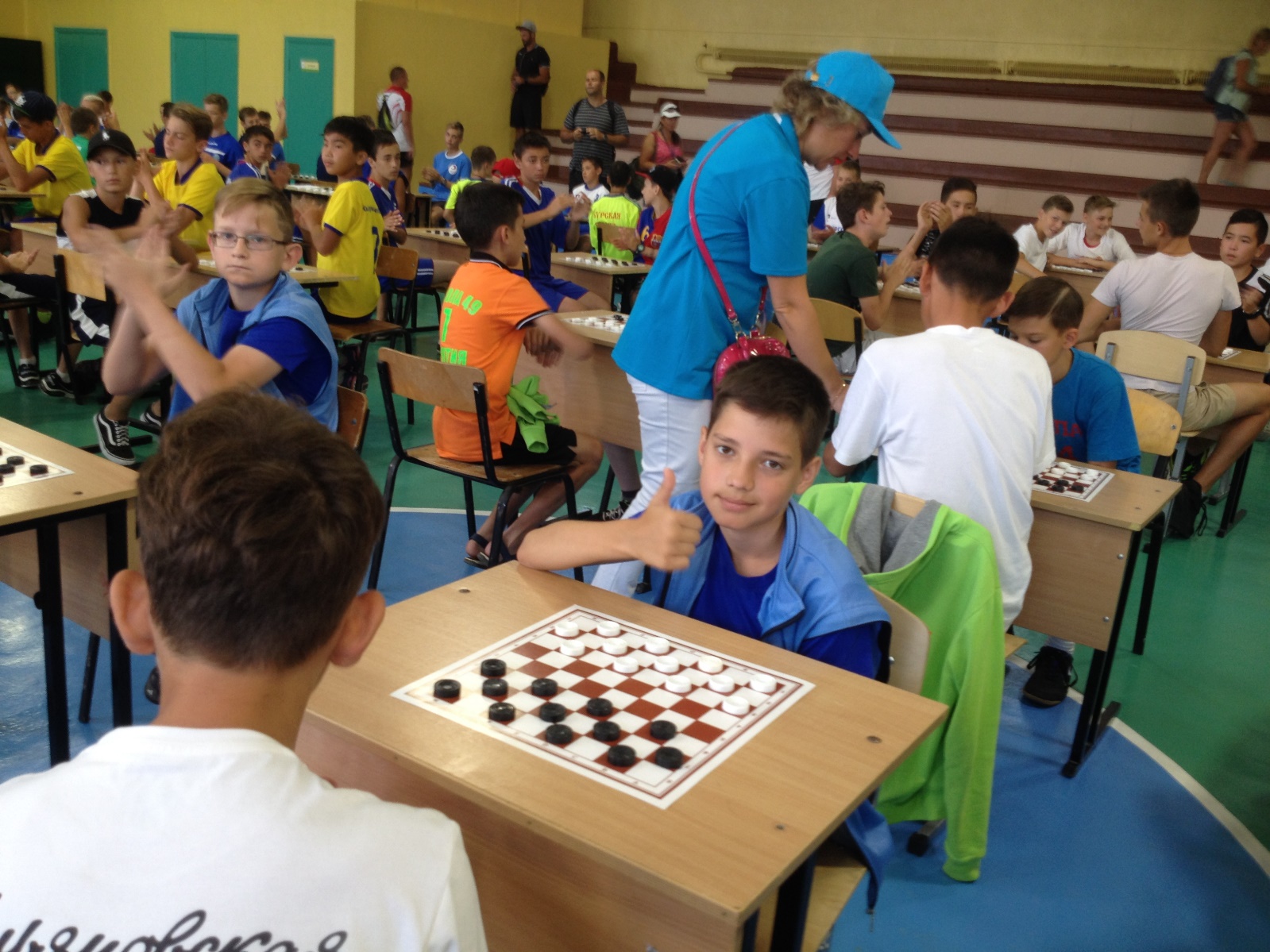 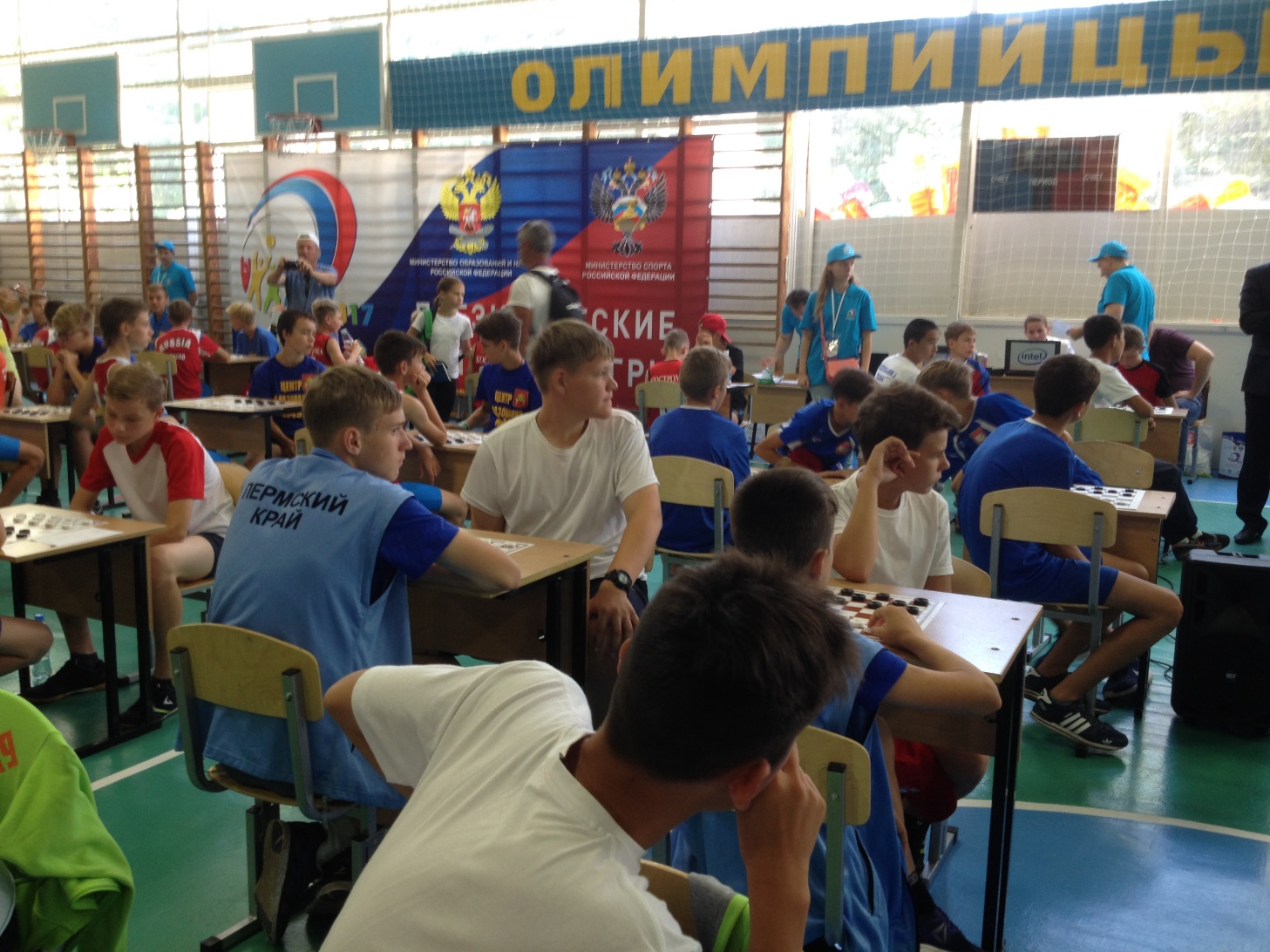 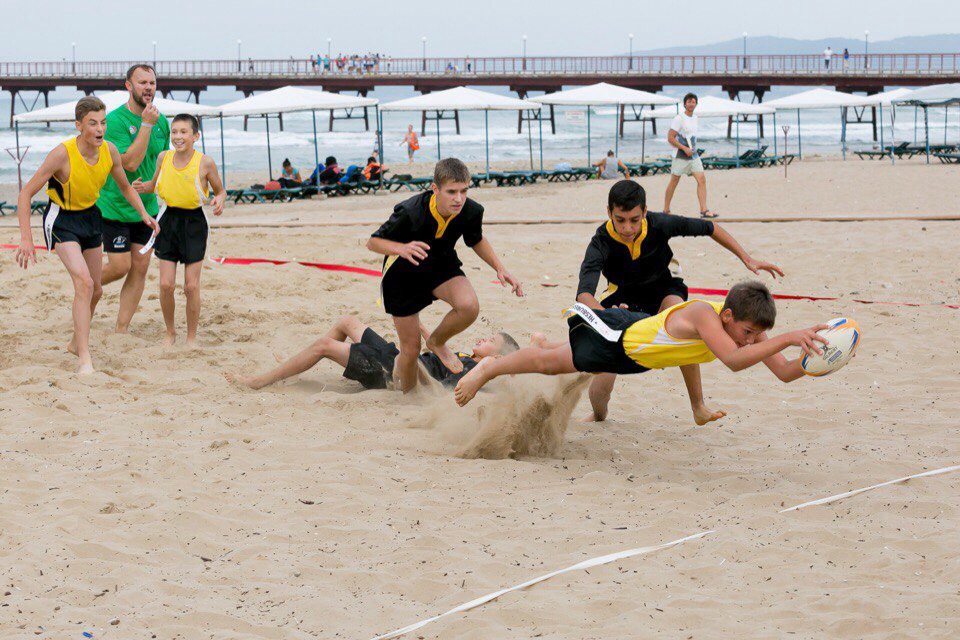 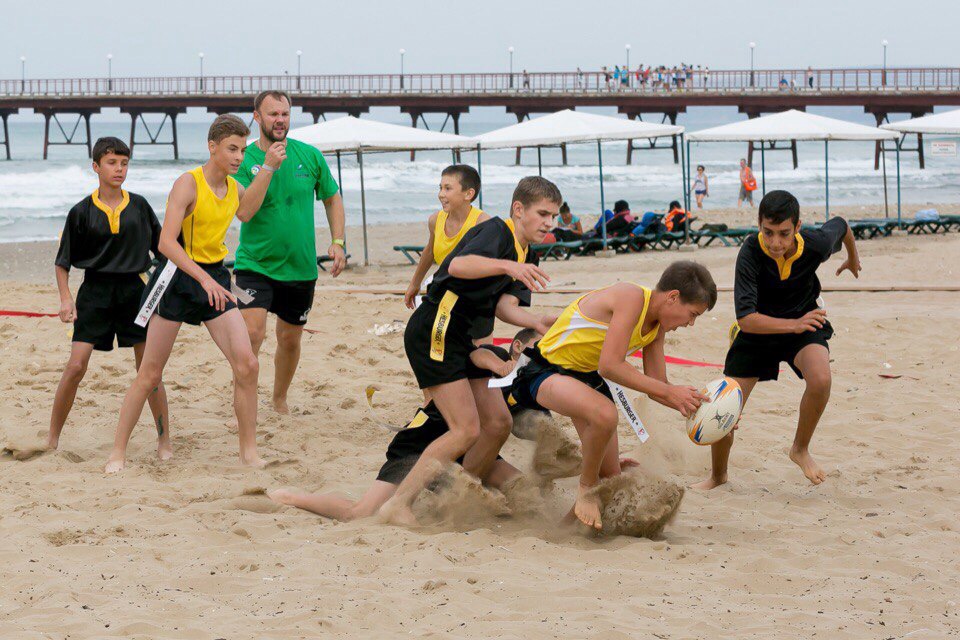 1.Балабанов Антон Андреевич2Баянов Александр Викторович3Белов Валерий Сергеевич4Бубликов Вячеслав Андреевич5Дьячкин Тимофей Сергеевич6Левин Виталий Дмитриевич7Логинов Ярослав Андреевич8Миндияров Данил Данисович9Мохов Артём Александрович10Филиппов Артём Даниилович11Бобылева Анастасия Андреевна12Волкова Анна Анатольевна13Еговцева Анна Алексеевна14Ковткова Дарья Игоревна15Кучукова Алина Расилевна16Мартьянова Виктория Романовна17Новожилова Полина Алексеевна18Смирнова Яна Сергеевна19Хабарова Анастасия Александровна20Чернышева Анна АндреевнаТренер: Мансурова Любовь ПорфирьевнаПомощник тренера: Полыгалова Елена Викторовна